山西农业大学城乡建设学院2020年教师招聘计划招聘对象符合招聘条件和岗位所需具体要求的全日制应届和往届毕业生，且在国家规定的派遣期内，同时获得毕业证和学位证，报到时凭报到证报到。招聘岗位招聘条件1. 具有中华人民共和国国籍。2. 遵守中华人民共和国宪法和法律。3. 具有良好的品行。4. 适应岗位要求的身体、心理条件，身体健康。5. 具备招聘岗位所需的专业要求、学历学位要求、年龄要求（硕士研究生一般不超过35周岁，博士研究生一般不超过40周岁）及其他要求（详见“招聘岗位”）。博士人才引进政策http://rsc.sxau.edu.cn/info/1036/1939.htm博士可按“一人一策”、“一事一议”研究确定。招聘程序网上报名（电子邮件提交个人简历）、资格审查、面试考察、体检、公示、聘用。联系方式联系人：武老师电话：0354-6287420 Email：cxjsxy001@163.com 学科学历要求学术水平及研究方向专业及
教育背景要求G0705地理学博士发表核心期刊论文2篇及以上人文地理方向优先H0801力学博士发表EI或SCI论文1篇及以上；工程力学方向优先H0814土木工程博士发表EI或SCI论文1篇及以上；H0815水利工程博士发表EI或SCI论文1篇及以上；H082802农业水土工程博士发表EI或SCI论文1篇及以上；研究方向为水文水资源、灌区建设等优先考虑H0833城乡规划学博士发表核心期刊论文2篇及以上本科阶段为城乡规划或相关专业H0834风景园林学博士发表核心期刊论文2篇及以上本科阶段为园林、风景园林或景观设计专业H081403市政工程硕士H0833城乡规划学硕士本科阶段为5年制城乡规划专业、通过评估院校者优先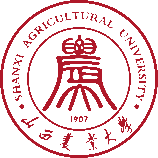 